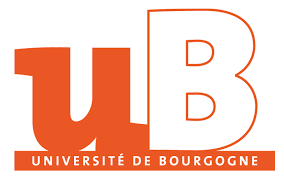 Charte d’engagement des étudiants pour la réalisation d’un stage dans un organisme d’accueilÉtudiant : NOM PrénomFormation ou année d’étude :Organisme d’accueil :Intitulé du stage :Cochez les cases suivantes :J’ai pris connaissance de la FAQ MESRI sur les stagesJe m’engage à alerter mon responsable pédagogique en cas de non-respect des règles de sécurité et de santé durant mon stage ou en cas de douteJe m’engage à respecter scrupuleusement toutes les obligations sanitaires en vigueur dans l’organisme qui m’accueilleJe peux exercer mon droit de retrait dès que je le juge nécessaire après discussion avec mon responsable pédagogiqueDateSignature de l’étudiant